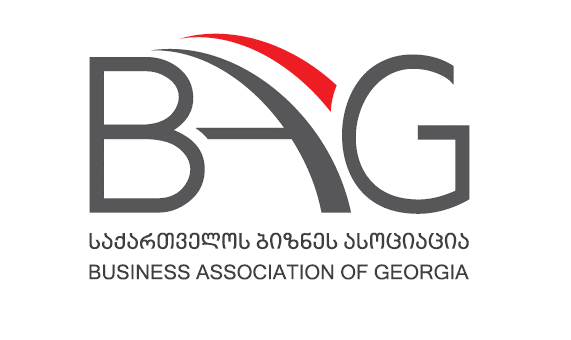 Business Association of GeorgiaMembership Application FormINFORMATION ABOUT THE COMPANY:NAME OF THE COMPANY: _______________________________________________________IDENTIFICATION CODE OF THE COMPANY: ________________________________________LEGAL FORM OF THE COMPANY:  ________________________________________________BUSINESS FIELD:   ______________________________________________________________THE MAIN ACTIVITIES OF THE COMPANY: _____________________________________________________________________________________________________________________________________________________________________________________________________ADDRESS OF THE COMPANY (LEGAL):   ____________________________________________ADDRESS OF THE COMPANY (FACTUAL): __________________________________________PHONE:  ____________________________________   FAX:  ___________________________E-MAIL: ______________________________________________________________________2.CONTACT PERSONS:*NOTE: ACCORDING TO YOUR WILL YOU CAN ADD A PERSON WHO WILL HAVE A BUSINESS RELATIONSHIP WITH BAG IN THE TABLE OF CONTACT PERSONS.*TO BE FILLED IN THE CASE OF A HOLDING COMPANY:1. LIST OF SUBSIDIARIES/AFFILIATED COMPANIES: ____________________________________________________________________________________________________________________________________________________________________________________________________________________________________________________________________________________________________________________________________________________________________________________2. ANNUAL TURNOVER IN GEL (EXCLUDING VAT) - CONSOLIDATED: _____________________________3. TOTAL NUMBER OF EMPLOYEES – CONSOLIDATED: _____________________________________By signing this application form I confirm that I have read membership conditions, regulations, objectives and I agree with them.NAME, LAST NAME: __________________                      SIGNATURE:  ____________________POSITION: __________________________                         DATE: _________________________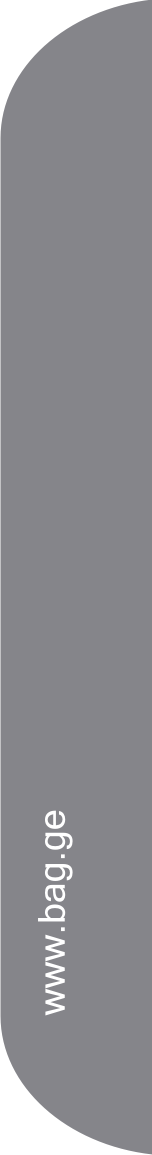 Name, Last NameE-MAIL:Mobile PhoneOffice PhoneCompany AddressFOUNDERDIRECTORASSISSTANT / CONTACT PERSONDEPUTY DIRECTOR (IF THERE ARE SEVERAL DEPUTY DIRECTORS PLEASE SUBMIT ALL)FINANCIAL DIRECTOR OR ACCOUNTANTHR MANAGERLAWYER / HEAD OF LEGAL DEPARTMENTPR MANAGER